角６封筒（片面・両面１～４c）229×162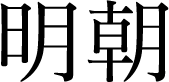 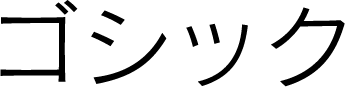 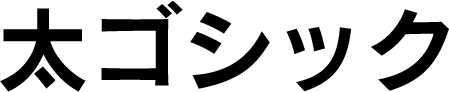 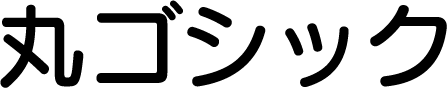 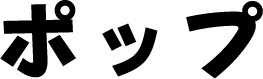 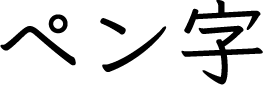 ○オモテ面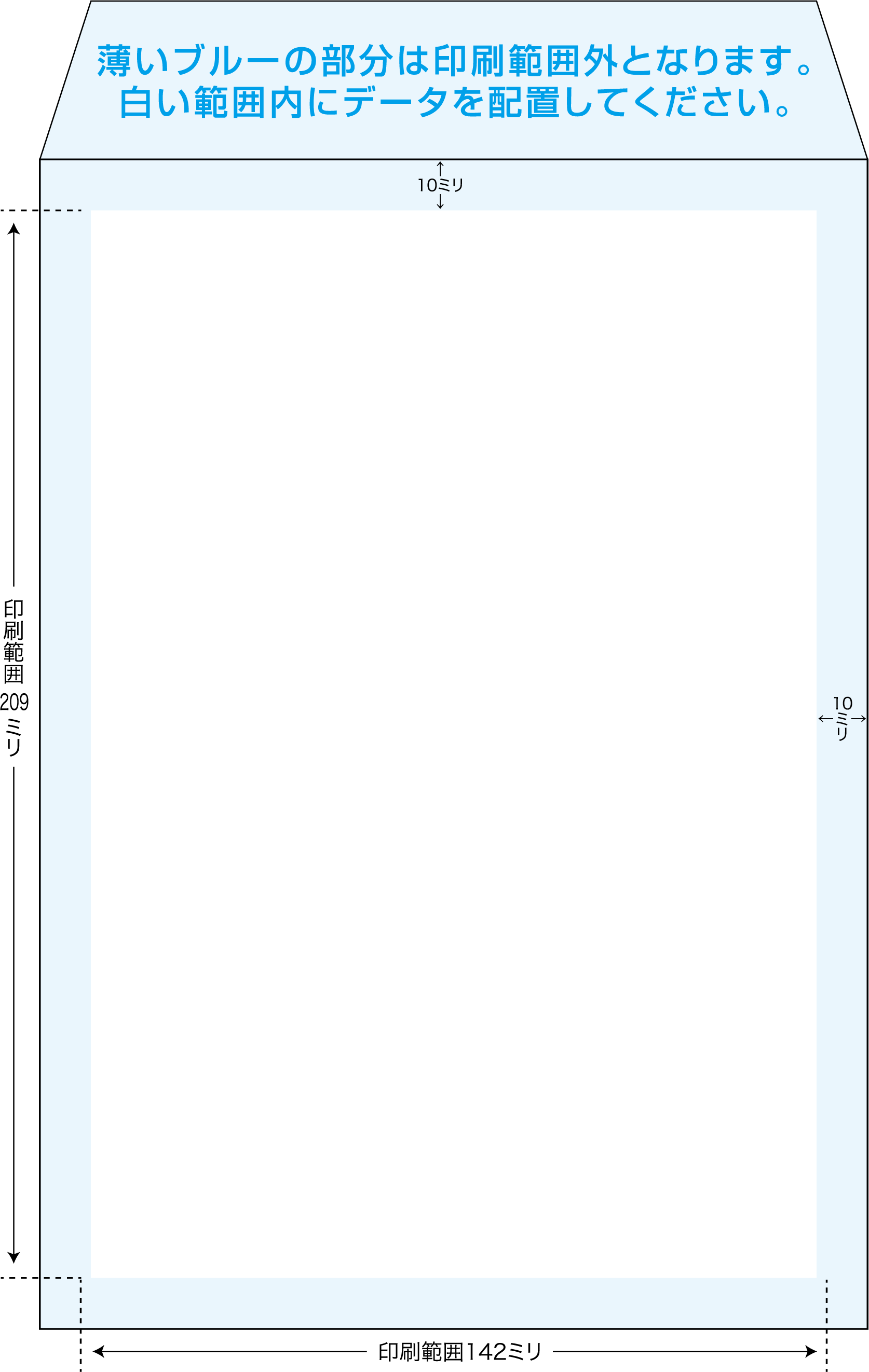 ○ウラ面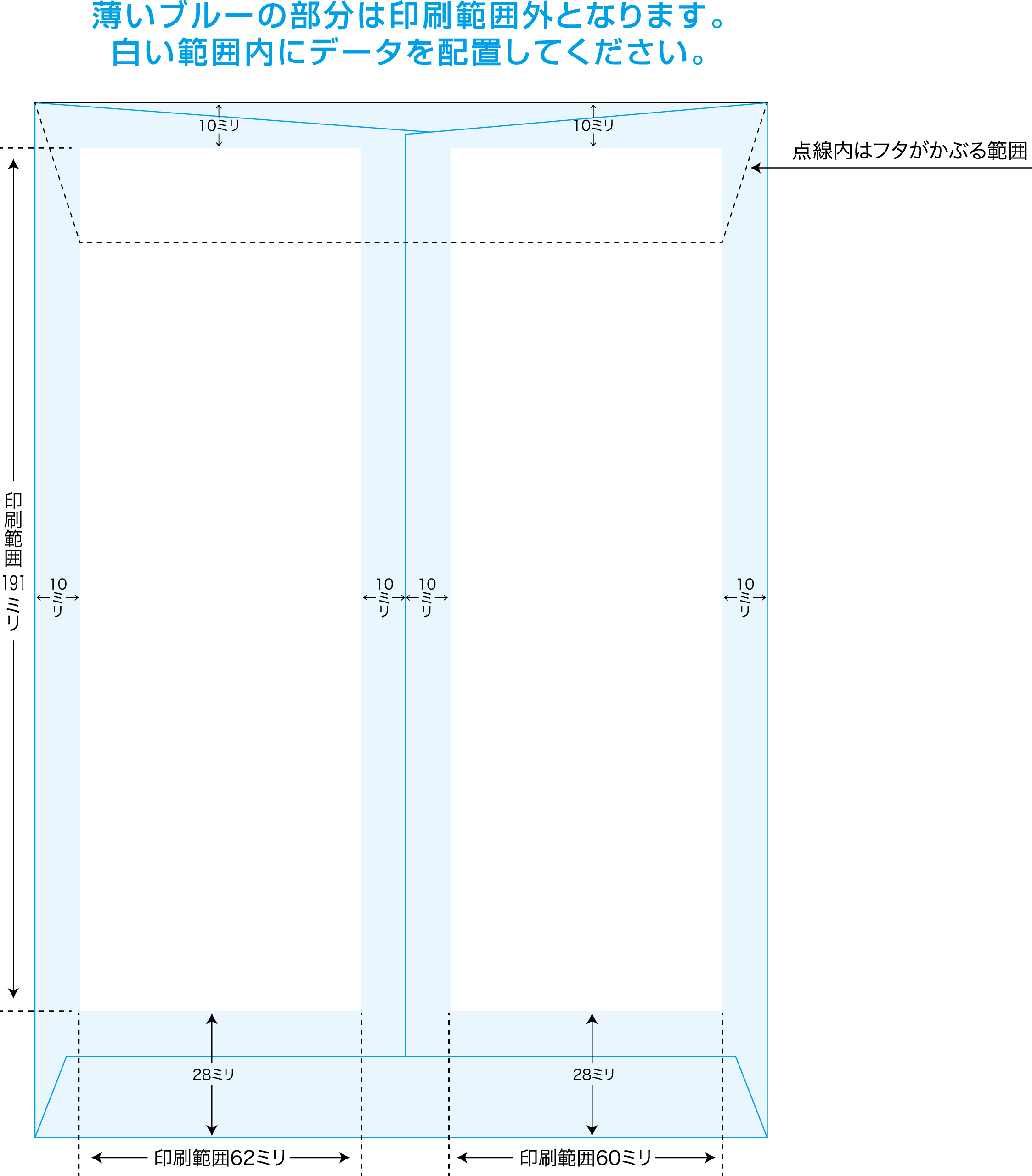 